Liam Clements – My Manifesto for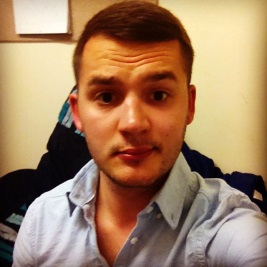 the Position ofVice-Chair/Treasurerof IR CymruTo make sure IR Cymru attracts and engages with all young people in Wales. -  People can be interested in politics, even if they don’t want to go to university. Young people who have chosen a vocational career or otherwise should be able to easily engage with us. Furthermore it is a way to increase our membership and outreach beyond simply students, which I feel is vital to our growth and continued success here in Wales.To make sure I continue to monitor the responsible management of IR Cymru’s finances. – I will continue the great work of the current Vice-Chair/Treasurer, Michael Wallace, in maintaining a strong financial grasp on IR Cymru’s expenditure to ensure we get the most out of our money.To work with our elected representatives across Wales, making sure IR Cymru plays a full role in next year’s Assembly Elections. – At such an exciting time electorally in Wales, it would be a privilege to work as Vice-Chair and be a leading force in engaging and encouraging young people to assist in all manner of activities, from canvassing and other outreach activities to helping in constituency offices.Although not a Welsh speaker myself, I am keen to learn, and I will encourage use of the language as much as possible. – The Welsh language is an important part of Wales, which is something I have learnt since moving to Wales, and I will help promote IR Cymru as a fully bilingual organization.Take a key role in supporting whoever is elected Chair and all policy and campaigns initiatives undertaken by IR Cymru. -Policy-making and campaigns are my passions, and I intend to put my all into maintaining IR Cymru’s excellent record in these areas. After all, campaigns in particular, is something which is going to be of paramount importance here in Wales over the next year, and there are several constituencies here in Wales that I know we can win. We have some excellent candidates who I want to introduce to the young people who’ll be helping to elect them across Wales.